ПЕСНЯ О КРИНИЦАХслова В.Карпеко                                                                                                музыка А.Эшпая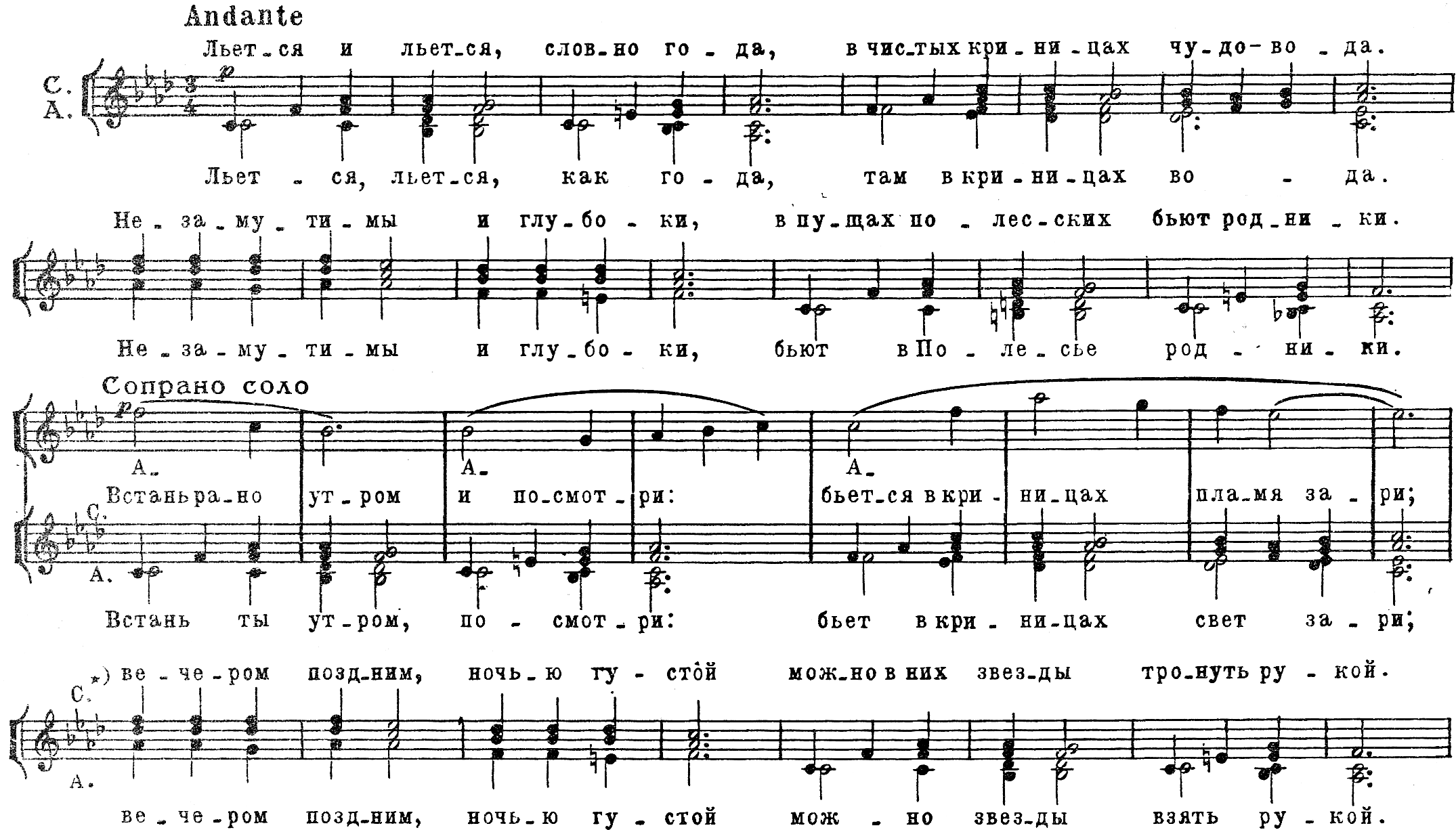 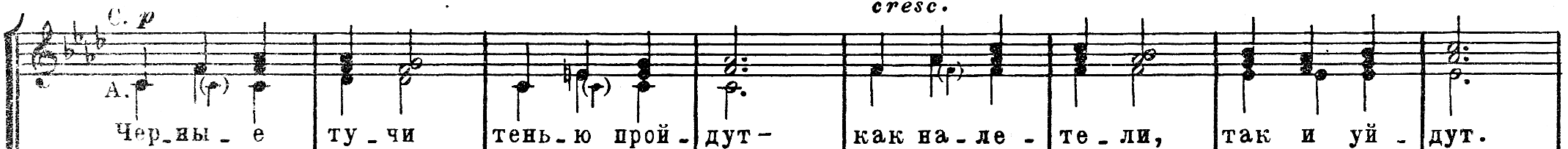 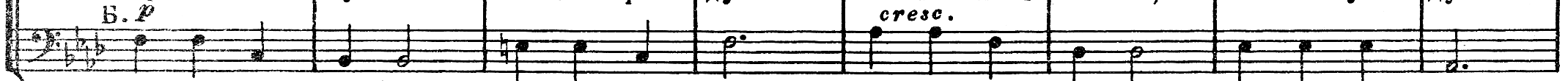 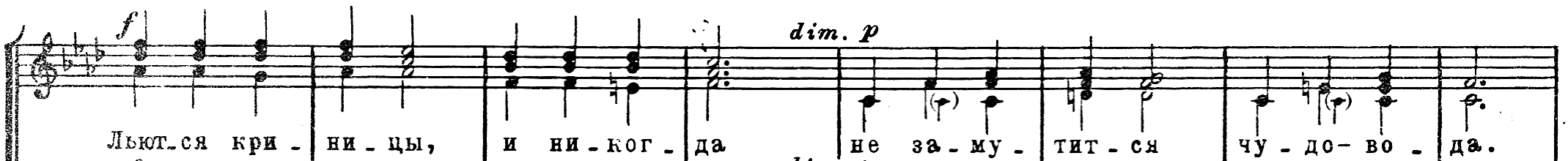 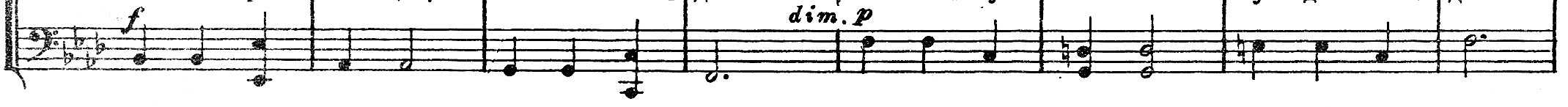 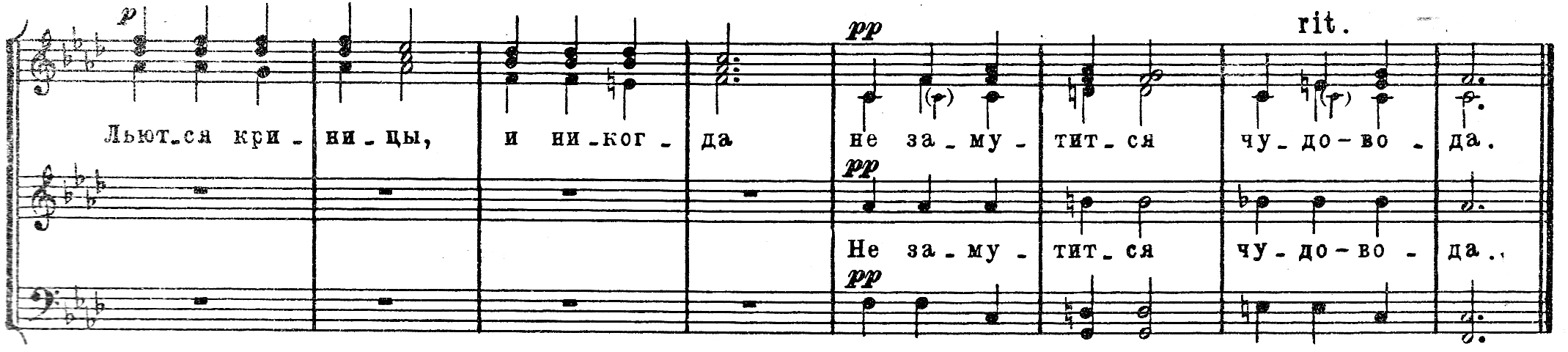 